Как наладить отношения с учителем?Многие учителя совершенно искренне хотят научить своих учеников всем премудростям, которые знают сами. Но некоторые ребята считают, что какой-то предмет им совсем не пригодится в будущем.ПОДУМАЙ НАД ЭТИМ!К сожалению, человек не всегда может распланировать свою жизнь, и никто не знает, что произойдет после школы. Возможно, там, где ты будешь работать, тебе понадобятся знания по тому предмету, которому в школе ты уделял недостаточно внимания. Подумай над этим. Если ты хочешь наладить отношения с учителем, отнесись с вниманием к предмету и попытайся в нем разобраться. Можешь попросить своих одноклассников или родителей помочь тебе. Не стоит считать себя самым глупым и бездарным. После окончания школы ты выберешь ту профессию, которая тебе нравится. Самое главное – не считать себя хуже других и не бояться неудач. КАК ИЗБЕЖАТЬ КОНФЛИКТОВ С УЧИТЕЛЕМ?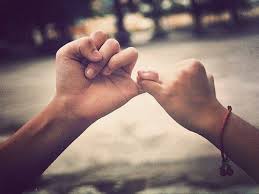 Для начала необходимо разобраться, почему отношение учителя к тебе изменилось. Не секрет, что каждый учитель любит предмет, который он преподает, и поэтому старается сделать все возможное, чтобы ученики относились к его предмету с интересом. Если на уроке вместо того, чтобы слушать новый материал и выполнять задание учителя, ты часто отвлекаешься и мешаешь другим, то такое поведение может очень сильно повлиять на отношение преподавателя к тебе.Если же регулярно опаздывать на урок и не выполнять домашнее задание, вряд ли учитель будет от этого в восторге. Такое поведение можно расценивать как неуважение к учителю и к тому предмету, который он преподает.Без труда не выловишь и рыбку из пруда.Пословица 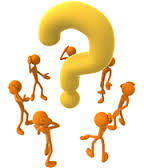 Многие учителя совершенно искренне хотят научить своих учеников всем премудростям, которые знают сами. Но некоторые ребята считают, что какой-то предмет им совсем не пригодится в будущем.ПОДУМАЙ НАД ЭТИМ!К сожалению, человек не всегда может распланировать свою жизнь, и никто не знает, что произойдет после школы. Возможно, там, где ты будешь работать, тебе понадобятся знания по тому предмету, которому в школе ты уделял недостаточно внимания. Подумай над этим. Если ты хочешь наладить отношения с учителем, отнесись с вниманием к предмету и попытайся в нем разобраться. Можешь попросить своих одноклассников или родителей помочь тебе. Не стоит считать себя самым глупым и бездарным. После окончания школы ты выберешь ту профессию, которая тебе нравится. Самое главное – не считать себя хуже других и не бояться неудач. КАК ИЗБЕЖАТЬ КОНФЛИКТОВ С УЧИТЕЛЕМ?Для начала необходимо разобраться, почему отношение учителя к тебе изменилось. Не секрет, что каждый учитель любит предмет, который он преподает, и поэтому старается сделать все возможное, чтобы ученики относились к его предмету с интересом. Если на уроке вместо того, чтобы слушать новый материал и выполнять задание учителя, ты часто отвлекаешься и мешаешь другим, то такое поведение может очень сильно повлиять на отношение преподавателя к тебе.Если же регулярно опаздывать на урок и не выполнять домашнее задание, вряд ли учитель будет от этого в восторге. Такое поведение можно расценивать как неуважение к учителю и к тому предмету, который он преподает.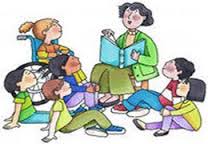 Главное – относись к людям так, как ты хочешь, чтобы относились к тебе!!!ДЛЯ ТОГО ЧТОБЫ НЕ ПОПАДАТЬ В НЕПРИЯТНЫЕ СИТУАЦИИ, ПОДРОСТКУ СЛЕДУЕТ ПОНЯТЬ, ЧТО В ШКОЛЕ СУЩЕСТВУЮТ ОПРЕДЕЛЕННЫЕ ПРАВИЛА, КОТОРЫМ НУЖНО СЛЕДОВАТЬ. Чем старше ты становишься, тем больше требований к тебе будут предъявлять. Чем быстрее ты это поймешь, тем легче тебе будет привыкнуть к школьным требованиям. Ученье – это, прежде всего твой труд. Ничто не дается человеку легко, тем более учеба. ДЛЯ ТОГО ЧТОБЫ НЕ ПОПАДАТЬ В НЕПРИЯТНЫЕ СИТУАЦИИ, ПОДРОСТКУ СЛЕДУЕТ ПОНЯТЬ, ЧТО В ШКОЛЕ СУЩЕСТВУЮТ ОПРЕДЕЛЕННЫЕ ПРАВИЛА, КОТОРЫМ НУЖНО СЛЕДОВАТЬ. Чем старше ты становишься, тем больше требований к тебе будут предъявлять. Чем быстрее ты это поймешь, тем легче тебе будет привыкнуть к школьным требованиям. Ученье – это, прежде всего твой труд. Ничто не дается человеку легко, тем более учеба. ДЛЯ ТОГО ЧТОБЫ НЕ ПОПАДАТЬ В НЕПРИЯТНЫЕ СИТУАЦИИ, ПОДРОСТКУ СЛЕДУЕТ ПОНЯТЬ, ЧТО В ШКОЛЕ СУЩЕСТВУЮТ ОПРЕДЕЛЕННЫЕ ПРАВИЛА, КОТОРЫМ НУЖНО СЛЕДОВАТЬ. Чем старше ты становишься, тем больше требований к тебе будут предъявлять. Чем быстрее ты это поймешь, тем легче тебе будет привыкнуть к школьным требованиям. Ученье – это, прежде всего твой труд. Ничто не дается человеку легко, тем более учеба. Удачи!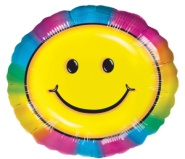 